PERGAMINHO ORAÇÃO SÃO FRANCISCO DE ASSIS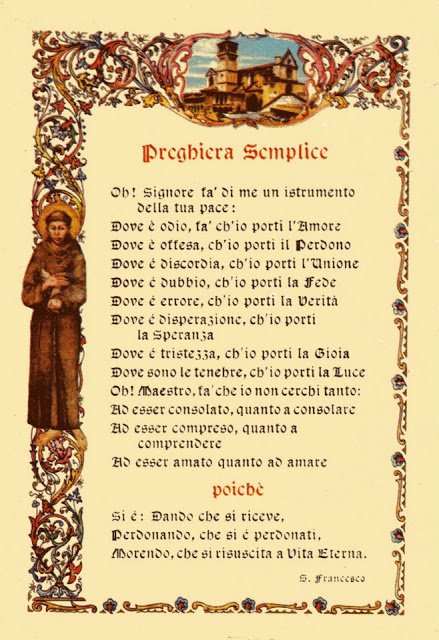 